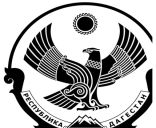 МИНИСТЕРСТВО ПРОСВЕЩЕНИЯ РЕСПУБЛИКИ ДАГЕСТАНМуниципальное бюджетное общеобразовательное учреждение«Зидьянская средняя общеобразовательная школа им. Курбанова С.Д.»ИНН 0512027252     ОГРН 1030500865559     https: abdullaev51@list.ru.      тел. 89887728998РД, Дербентский район, село Зидьян-Казмаляр ул. Школьная 8  индекс: 368623                                      Приказ №                                                      от 10.03.2021г    На основании приказа №42 от 24.02.2021г.  о  проведении в Всероссийских проверочных (ВПР – 2021г) 4- 8 классахВ соответствии с приказом Федеральной службы по надзору в сфере образования и науки (Рособрнадзора) от 11.02.2021г  №119 «О проведении Федеральной службой по надзору в сфере образования и науки  мониторинга качества подготовки обучающихся общеобразовательных организаций в форме всероссийских проверочных работ 2021г»Приказываю:§1 Создать комиссию для организации и проведения ВПР в 4 классе по  русскому языку,  математике, окружающему миру , 5 классе по русскому языку, математике,  истории и биологии, 6  классе по математике , русскому языку, истории, биологии, обществознанию,  географии , 7 классе порусскому языку, математике,  истории и биологии,  географии, анг/языку, физике, обществознанию, 8 классе по русскому языку, математике,  истории и биологии,  географии, анг/языку, физике, обществознанию, химиис 01..04.2021г по30.04.2021г.          в следующем составе:Школьный координатор -  Амирова С.Д. зам директора УВРорганизатор  вне аудитории - Рамазанова Н.Д. -   (психолог)организатор  вне аудитории –Абдуллаева М.А. – (социолог)организаторы  в аудиториях педагоги, преподающие в классах, в которых проходят ВПРтехнический специалист – Дашдиева Г.Ш. – спец по ИКТЭксперты по проверке – педагоги -предметники.§2Создать экспертную комиссию, участвующих   при  проверке ВПР - 2021г§3. Ответственным за получение бланков  ВПР, внесения всех сведений в таблицы и передачи всех данных  в ФИСОКО после проведения каждого ВПР  возлагаю на  Дашдиеву Г.Ш. – тех.специалиста.    §4. Контроль за исполнением оставляю за собой 4класс 1.по русскому языку:   01.04.2021г  по 02.04.2021гОтветственный Мамедова Т.А.2.по математике                 06.04.2021гОтветственный –Мамедова Т.А.4.по окружающему миру  08.04.2021гОтветственный- Мамедова Т.А.5 класс 1.по русскому языку:   05.04.2021г Ответственный–Рамазанова Х.А.2. по математике                 07.09.2020гОтветственный - .Загирова О.Л..3 .по биологии                      24.09.2020г  Ответственный-  Магомедова Т.Г.      4. по истории                    01.10.2020г   Ответственный - Султанова Ш.Х.7 класс 1.по русскому языку:     14.09.2020г Ответственный– Гусейнова К.Л.2. по математике                 17.09.2020гОтветственный - .Загирова С.Г.3 .поокружающему миру                     25.09.2020г  Ответственный-  Магомедова Т.Г.      4. по истории                    28.09.2020г   Ответственный - Султанова Ш.Х.5 по географии                  05.10.2020гОтветственный – Мурадова М.Б.6 обществознание            07.10.2020г Ответственный – Рустамова А.А.8 класс 1.по русскому языку:     15.09.2020г Ответственный– Касумов Т.Л.2. по математике                 17.09.2020гОтветственный - .Мирзоев Г.М.3 .по биологии                      25.09.2020г  Ответственный-  Магомедова Т.Г.      4. по истории                    29.09.2020г   Ответственный - Султанова Ш.Х.5 по географии                  05.10.2020гОтветственный – Мурадова М.Б.6 обществознание            07.10.2020гОтветственный –  Рустамова А.А.7 физика                             09.10.2020г.Ответственный –   Загирова О.Л.8 Английский яз.               19.09.2020гОтветственный –   Сафарова З.Т.§2Создать экспертную комиссию, участвующих   при  проверкеВПР  5 класс по русскому языку     - Касумов Т.Л. уч. русского яз.                                           Гусейнова К.Л. уч. русского яз.по математике:   ЗагироваО.Л... уч. матем                                           Мирзоева Г.М. уч. матемпо биологии:  Амирова С.Д. уч.биологиипо истории:   Рустамова А.А. уч. Общества7 класс по русскому языку     - Касумова Т.Л. уч. русского яз.                                           Рамазанова Х.А. уч. русского яз.по математике:             -Мирзоев М.Г..  уч. матем                                           Загирова О.Л. уч. матемпо истории                     Рустамова А.А. уч. обществапо биологии                   Мурадова М.Б.  уч. Географиипо географии                  Султанова Ш.Х. уч. историипо обществознанию     Султанова Ш.Х. уч. истории8 класс по русскому языку     - Гусейнова К.Л.. уч. русского яз.                                           Рамазанова Х.А. уч. русского яз.по математике:             -Загирова С.Г.  уч. матем                                           Загирова О.Л. уч. матемпо истории                     Рустамова А.А. уч. обществапо биологии                   Мурадова М.Б.  уч. географиипо географии                  Султанова Ш.Х. уч. Историипо обществознанию     Султанова Ш.Х. уч. Истории                                   по физике                        Мирзоев Г.М. уч. матем.по  Анг /яз§3. Ответственным за получение бланков  ВПР, внесения всех сведений в таблицы и передачи всех данных  в РЦОИ после проведения каждого ВПР  возлагаю:Дашдиеву Г.Ш. – тех.специалистКл/ № кабинетаПредметы Дата проведенияОтветственные Организаторы4   №1Русс/ яз01.04.2021-02.04.2021Мамедова Т.А,Рамазанова Н.Д.Абдуллаева М.А.4№1математика06.04.2021Мамедова Т.А,Рамазанова Н.Д.Абдуллаева М.А.4№1Окружающий мир08.04.2021Мамедова Т.А,Рамазанова Н.Д.Абдуллаева М.А.5№21Русс/ яз05.04.2021-Рамазанова Х.А.Рамазанова Н.Д.Абдуллаева М.А.5№21математика07.04.2021Загирова О.Л.Рамазанова Н.Д.Абдуллаева М.А.5№21биология14.04.2021Магомедова Т.Г.Рамазанова Н.Д.Абдуллаева М.А.5№21история21.04.2021Султанова Ш.Х.Рамазанова Н.Д.Абдуллаева М.А.6№24Русс/ яз05.04.2021-Рамазанова Х.А.Рамазанова Н.Д.Абдуллаева М.А.6№24математика07.04.2021Загирова С.Г.Рамазанова Н.Д.Абдуллаева М.А.6№24биология14.04.2021Магомедова Т.Г.Рамазанова Н.Д.Абдуллаева М.А.6№24история16.03.2021Султанова Ш.Х.Рамазанова Н.Д.Абдуллаева М.А.6№24география15.03.2021Мурадова М.Б.Рамазанова Н.Д.Абдуллаева М.А.6№24общество12.04.2021Рустамова А.А.Рамазанова Н.Д.Абдуллаева М.А.7№14Русс/ яз09.04.2021-Гусейнова К.Л.Рамазанова Н.Д.Абдуллаева М.А.7№14математика16.04.2021Загирова С.Г.Рамазанова Н.Д.Абдуллаева М.А.7№14биология22.04.2021Магомедова Т.Г.Рамазанова Н.Д.Абдуллаева М.А.7№14история26.04.2021Султанова Ш.Х.Рамазанова Н.Д.Абдуллаева М.А.7№14география19.04.2021Мурадова М.Б.Рамазанова Н.Д.Абдуллаева М.А.7№14общество23.04.2021Рустамова А.А.Рамазанова Н.Д.Абдуллаева М.А.7№14Анг/яз18.04.202118.03.2021 апробацияСафарова З.Т.Рамазанова Н.Д.Абдуллаева М.А.7№14физика29.04.2021Загирова О.Л.Рамазанова Н.Д.Абдуллаева М.А.8№1Русс/ яз08.04.2021-Касумов Т.Л.Рамазанова Н.Д.Абдуллаева М.А.8№12математика09.04.2021Мирзоев Г.М.Рамазанова Н.Д.Абдуллаева М.А.8№12биология15.04.2021Магомедова Т.Г.Рамазанова Н.Д.Абдуллаева М.А.8№12история16.04.2021Султанова Ш.Х.Рамазанова Н.Д.Абдуллаева М.А.8№12география26.04.2021Мурадова М.Б.Рамазанова Н.Д.Абдуллаева М.А.8№12общество16.03.2021Рустамова А.А.Рамазанова Н.Д.Абдуллаева М.А.8№12химия22.04.2021Абдуллаев Ф.Г.Рамазанова Н.Д.Абдуллаева М.А.8№12физика15.03.2021Загирова О.Л.Рамазанова Н.Д.Абдуллаева М.А.КлассыПредметы Дата проведенияОтветственные 4 Русс/ яз01.04.2021-02.04.2021Мамедова Т.А,4математика06.04.2021Мамедова Т.А,4Окружающий мир08.04.2021Мамедова Т.А,5Русс/ яз05.04.2021-Рамазанова Х.А.5математика07.04.2021Загирова О.Л.5биология14.04.2021Магомедова Т.Г.5история21.04.2021Султанова Ш.Х.6Русс/ яз05.04.2021-Рамазанова Х.А.6математика07.04.2021Загирова С.Г.6биология14.04.2021Магомедова Т.Г.6история21.04.2021Султанова Ш.Х.6география28.04.2021Мурадова М.Б.6общество12.04.2021Рустамова А.А.7Русс/ яз09.04.2021-Гусейнова К.Л.7математика16.04.2021Загирова С.Г.7биология22.04.2021Магомедова Т.Г.7история26.04.2021Султанова Ш.Х.7география19.04.2021Мурадова М.Б.7общество23.04.2021Рустамова А.А.7Анг/яз18.04.2021Сафарова З.Т.7физика29.04.2021Загирова О.Л.8Русс/ яз08.04.2021-Касумов Т.Л.8математика09.04.2021Мирзоев Г.М.8биология15.04.2021Магомедова Т.Г.8история16.04.2021Султанова Ш.Х.8география26.04.2021Мурадова М.Б.8общество23.04.2021Рустамова А.А.8химия22.04.2021Абдуллаев Ф.Г.8физика30.04.2021Загирова О.Л.